粤康码健康申报具体操作流程说明第一步  通过微信搜索“粤省事”进入粤省事小程序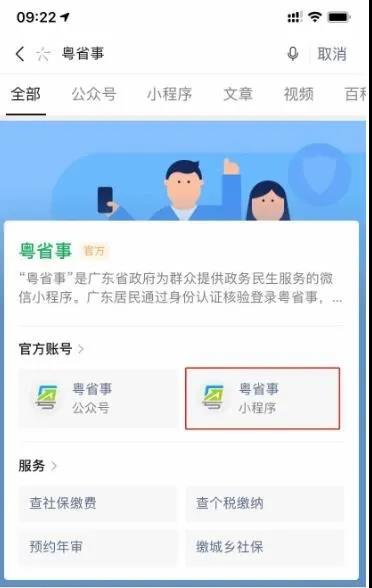 或直接扫描下方二维码：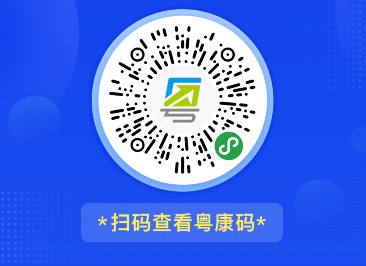 第二步  打开“粤省事”首页→抗击疫情→粤康码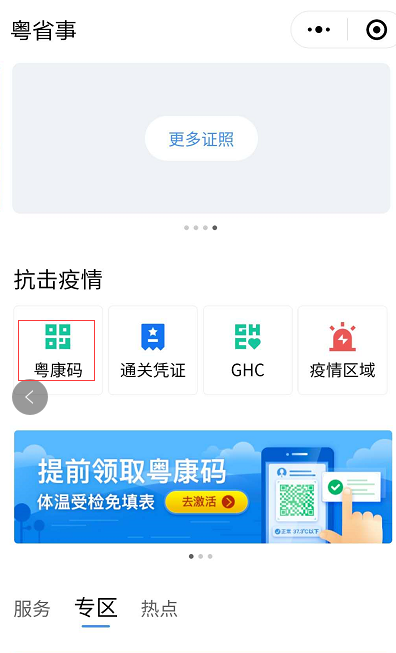 第三步  没有注册过“粤省事”的要注册并进行验证     登录操作可选人脸验证或支付密码验证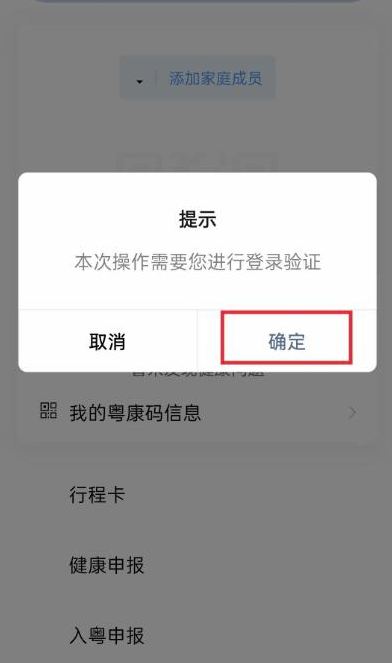 第四步  进入“粤康码”里的健康申报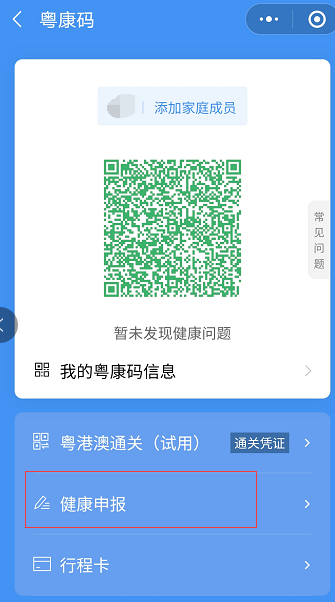 第五步  进入健康申报后点击个人自查健康申报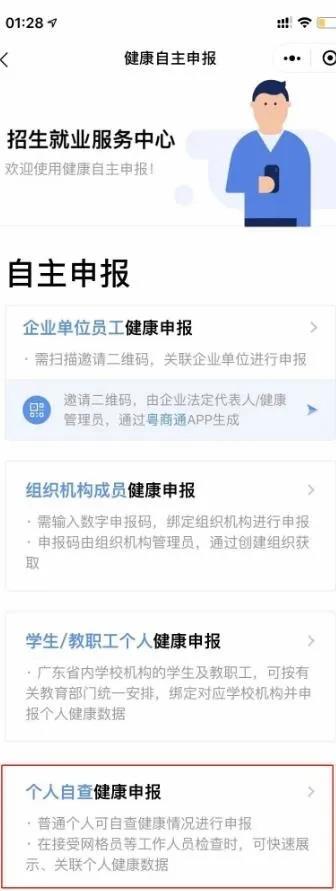 第六步  进入后，申报方式点击本人填写并填写申报人信息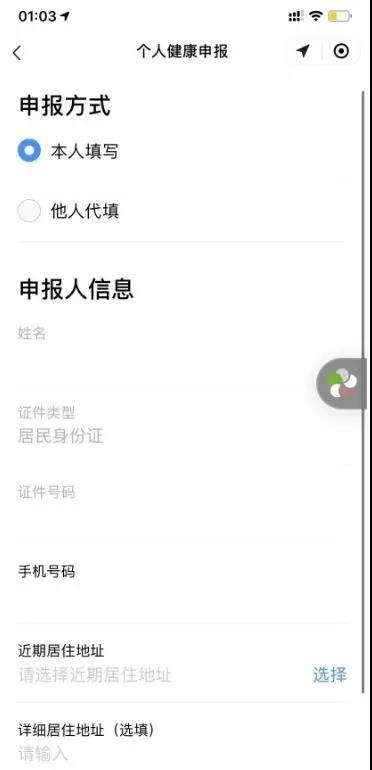 第七步  提交并显示提交成功即可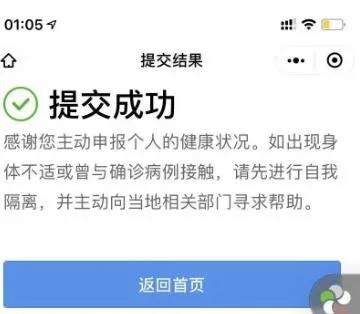 